BUNDABERG AGRICULTURAL PASTORAL AND INDUSTRIAL SOCIETY INC.P.O. BOX 915	TELEPHONE (07) 4155 0802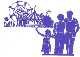 BUNDABERG Queensland 4670	 A.B.N.- 21 134 402 026	EMAIL bundyshow@bigpond.comWritten applications only will be considered.Site fees must be finalized within 14 days of booking.Show Dates: 25th, 26th & 27th May 2022Application Details	Please use Block lettersOFFICE USE ONLYPAVILION SITE	OUTDOOR SITEAdditional frontage 3.5 metre blocks onlyPLEASE NOTE: Additional frontage only available in 3.5 metre blocksPOWER:	Please Tick Appropriate Type ( )15 amp ( ) 32 ampTOTAL AMPERAGE REQUIRED:  	I have enclosed deposit / full payment $.......................Payment by cash / cheque / direct deposit (please circle)PLEASE NOTE - IF YOU DO NOT HAVE PUBLIC RISK LIABILITY INSURANCE TO A MINIMUM OF $20 MILLION, YOU WILL NOT BE ALLOWED ON THE GROUNDS. THIS WILL BE STRICTLY ENFORCED!!!I/We have read and understand the terms of the site contract and rental conditions, as laid down by the Bundaberg A.P. & I. Society Inc. and agree to abide by said terms.SIGNATURE OF SITE APPLICANT/S …………………………………………………………………….Dated ………………………………….All correspondence to be addressed to:	Bundaberg Show Secretary,P.O. Box 915, Bundaberg Qld	4670Please Note:  Direct Deposit, Cash or Cheque only: EFTPOS unavailableSITE HOLDER REQUIREMENTSWhen booking your site, the total frontage meterage MUST include all towbars on vans, ropes on    marquees, etc. An accurate request for your required area allows us to accurately allocate your site.Your site including all stock, signs and accessories must then remain within your site boundary at all times.All Site Holders must report to the Site Manager, located in the main pavilion, before moving onto their allocated site.All relevant passes must be collected from the Site Manager by 5pm Tuesday 24th May, 2022All sites to remain on the grounds and trading during pavilion opening hours Wednesday	9am – 8.30pmThursday 9am 8.30pm Friday	9am – 6pmCHECKLIST FOR YOUR APPLICATION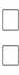 I have clearly completed ALL sections of this application.I have included at least a 50% deposit, with the balance to be paid within 14 days.      I have indicated all the passes that will be required for the duration of the Bundaberg Show.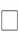 I have signed the Site application where necessary.I have attached or will provide a current copy of the Public Liability Insurance Certificate valid for the 2022 Bundaberg Show.I have attached a copy of food licence (where applicable)I have read the Site Contract & Rental Conditions and agree to the Terms and Conditions of the Bundaberg Show Society.Name:…..…………………………………..	Signature:…………………………………Please return this signed form with applicationTrading Name:ABN:Contact Name:Address:Postcode:Postcode:Telephone:Mobile:Mobile:Email:Fax:Fax:Product type/Sale items (Please list full descriptionof goods)Product type/Sale items (Please list full descriptionof goods)Public Liability InsuranceName of InsurerName of InsurerName of InsurerPolicy No:A copy must be suppliedPolicy No:A copy must be suppliedPolicy No:A copy must be suppliedPolicy No:A copy must be suppliedPolicy No:A copy must be suppliedDate:Total Site Fee:Invoice No:Site No:Date:Amount Paid:Receipt No:Date:Balance Due:Invoice No:Public Liability Insurance Attached	Yes / NoDate:Balance Paid:Receipt No:Public Liability Insurance Attached	Yes / NoElectricity	Yes / No 15amp  or 32 ampA single 15 or 32 amp outlet is included in site feeCamping	Yes / NoSticker Issued: Yes / NoExtra Power Req: 15 amp or 32 ampNo of Entry Passes Req:Pass Nos:Passes Issued: Yes / NoBooking Cancellation:	……/……/…….NO site fees will be refunded after 30th April, 2022.Booking Cancellation:	……/……/…….NO site fees will be refunded after 30th April, 2022.RODEO (Food Vendors only)YES / NORODEO (Food Vendors only)YES / NODETAILSCOSTBOOKINGPAVILION SITE -3metre square (maximum)No Marquees / Gazebos or dogs in Pavilion$440.00OUTDOOR SITE -3.5 metre frontage x 10m depth (min) & 1 x 15 amp outlet$385.003.5 metre frontage x 10m depth (min) & 1 x 32 amp outlet$423.50 PLEASE INCLUDE your vehicles A Frame, marquee ropes etc in your site frontage measurementADDITIONAL FRONTAGE – 3.5 metre blocks only$165.00 eachEXTRA POWER OUTLETSPOWER – 15 amp	Number of extra outlets required$33.00 eachPOWER – 32 amp	Number of extra outlets required$44.00 eachCAMPING$50.00RODEO – (Food Vendors only) (limited sites available, Site Manager to allocate )$150.00Extra Passes required (refer Item 38/39)	Single x$10.00 eachThree day x$30.00 eachALL PRICES ARE INCLUSIVE OF GSTTOTAL COSTALL BOOKINGS MUST BE RECEIVED WITH AT LEAST A 50% DEPOSITWITH BALANCE TO BE PAID IN FULL WITHIN 14 DAYS TO SECURE SITEBank Details – BSB 633 000 Account No: 164 779 225(If paying by Direct Deposit please email Secretary copy of bank receipt)